עזר לצבי פסח א'פסח – בא לידי חימוץפסחים לה.מלחמת ה' פסחים י:רמב"םגינת אגוז עמ' מגפסח – חמץ נוקשה ושאורפסחים לט:פסחים מח:משנה. שיאור ישרף, והאוכלו פטור. סידוק - ישרף, והאוכלו חייב כרת. איזהו שיאור - כקרני חגבים, סידוק - שנתערבו סדקין זה בזה, דברי רבי יהודה. וחכמים אומרים: זה וזה האוכלו חייב כרת. ואיזהו שיאור - כל שהכסיפו פניו, כאדם שעמדו שערותיו.מנחות נג.תוספות שם תוספות פסחים ב. ד"ה אוראור לארבעה עשר בודקין את החמץ - פ"ה שלא לעבור עליו בבל יראה ובל ימצא וקשה לר"י כיון דצריך ביטול כדאמר בגמ' (דף ו:) הבודק צריך שיבטל ומדאורייתא בביטול בעלמא סגי אמאי הצריכו חכמים בדיקה כלל ונראה לר"י דאע"ג דסגי בביטול בעלמא החמירו חכמים לבדוק חמץ ולבערו שלא יבא לאכלו וכן משמע לקמן (דף י:) דבעי רבא ככר בשמי קורה וכו' או דלמא זימנין דנפל ואתי למיכליה והטעם שהחמירו כאן טפי מבשאר איסורי הנאה שלא הצריכו לבערם משום דחמץ מותר כל השנה ולא נאסר רק בפסח ולא בדילי מיניה כדאמר לקמן (דף יא.) ולא דמי לבשר בחלב וערלה וכלאי הכרם שאיסורם נוהג איסור עולם ונזיר נמי איסוריה שרי לאחריני אי נמי שאני חמץ שהחמירה בו תורה לעבור בבל יראה ובל ימצא החמירו חכמים לבדוק ולבערו אפילו היכא דביטלו משום דילמא אתי למיכליה ונראה לרשב"א דאפילו לפי טעם האחרון צ"ל דהחמירו חכמים בכל חמץ אפי' בחמץ נוקשה ועל ידי תערובת אף על גב דליכא בל יראה לפר"ת בריש אלו עוברין (דף מב.) דהא אמר שיאור ישרף והיינו חמץ נוקשה כדמוכח התם ואיכא למ"ד נמי התם דכ"ש חמץ גמור על ידי תערובת משמע דאסור להשהותו דאי מותר להשהותו אמאי ישרף ישהה אותו עד אחר הפסח ויהא מותר אפילו לרבי יהודה דלא אסר רבי יהודה חמץ אחר הפסח אלא בחמץ גמור דאיכא ג' קראי לתוך זמנו ולפני זמנו ולאחר זמנו (לקמן דף כח:) אבל בנוקשה דליכא אלא חד קרא אפי' ר' יהודה מודה.פסחים לה:שלחן ערוך אורח חיים תמד:א, תסב:דמנחת חינוך מצוה י אות אוהנה דקדק הרהמ"ח וכ' לאכול לחם מצה היינו דצריך שיהא לחם ואם אין נקרא לחם א"י. ואיזו שאינו נקרא כל שאינו מברך המוציא ובהמ"ז זה אינו נקרא לחם ולא הוי לחם נמי לענין מצה ע' ברכות סוגיא דחביצה דמקשה שם על ר"י דס"ל פרורין שאין בהם לחם כזית אין מברכים המוציא מהאי דליקט מכולן כזית דיי"ח מצה ואי לאו לחם הוא לענין המוציא היאך הוי לחם לענין מצה. וע"כ כיון דהוי לחם לענין מצה א"כ הוי לחם נמי לענין המוציא א"כ לדידן כל היכי דל"ה לחם לענין המוציא ל"ה לחם לענין מצה דאי הוי לחם לענין מצה הוי גם כן לחם לענין המוציא וע' סי' קס"ח באו"ח סי"ד איזה לא נקרא לחם וכגון חלוט דממעטינן מלחם עפי' רש"י ותוס' באריכות. ודע דאף דאם ל"ה לחם לענין המוציא ל"ה לחם לענין מצה דאי הוי לענין מצה הוי נמי לחם לענין המוציא כמבואר בסוגיא שהבאתי מ"מ דוקא אם לא הוי לחם בשום ענין לגבי המוציא בודאי ל"ה לחם לענין מצה אכן אם הוי פעם לחם לענין המוציא כגון פת הבאה בכיסנין דאם קבע סעודתו מברך המוציא א"כ הוי לחם לענין מצה. ול"א כיון דבלא קבע ל"ה לחם א"כ ל"ה לחם לענין מצה. ז"א דמבואר שם בדל"ח האי כובא דארעא מברכין מיני מזונות מר זוטרא קבע סעודתו ובריך המוציא וג' ברכות ואמר מר בר ר"א ואדם יוצא בה י"ח בפסח מ"ט לחם עוני קרינן ביה. וכ"פ הר"מ פ"ג מהלכות ברכות דכובא דארעא היינו שנאפת ע"ג קרקע מברכין עליו במ"מ ואם קבע סעודתו מברך המוציא ופ"ו מה' חו"מ פסק דאם נאפה ע"ג קרקע יי"ח מצה ע"ש חזינן אף דהוי לחם לענין מצה מ"מ לא מקרי לחם לענין המוציא רק בקבע עליו אבל עכ"פ בקבע עליו ודאי דין לחם יש לו כיון דהוי לחם לענין מצה ע"כ יש לו דין לחם מה"ת א"כ לענין המוציא נמי רק דסגי אם יהיה לו דין לחם בקבע לענין המוציא ובלא קבע אין לו דין לחם ומ"מ הוי לחם לענין מצה וגם לענין המוציא בקבע. וע' בטוא"ח סי' קע"ח גבי כובא דארעא בב"י שם דכתב דהטור סובר דכובא דארעא אפי' לא קבע מברכין המוציא ומר בר"א חולק אהאומרים דוקא קבע כי באמת אדם יי"ח בפסח א"כ נקרא לחם לענין המוציא אפי' לא קבע ע"ש. אבל אין כן דעת הר"מ כמ"ש וע"ש דהב"י תמה על הטור ונ"ל לדוחק דמר בר"א יחלוק ע"ש. והנלע"ד הטעם לזה דלענין מצה נקרא לחם ולענין המוציא אינו אלא בקבע דבאמת גבי מצה מה דהוי לחם אינו אלא בקבע אף שאינו אוכל אלא כזית מ"מ כיון דמצוה לאכול כזית המצוה קבעה והוא מבואר להדיא בטור סימן תרל"ט דאע"פ שמותר לאכול אכילת ארעי חוץ לסוכה והיינו כביצה והוא יותר מכזית מ"מ בלילה הראשונה כיון דמצוה לאכול כזית הו"ל קבע ואסור לאכול כזית חוץ לסוכה ע"ש בב"י א"כ ה"נ בליל ראשון של פסח הכזית מצה של מצוה אין לך קבע גדול מזה ע"ש בב"י הסברא חוץ ממה שאפשר לומר דסעודת יו"ט קובעת כמו למעשר. אך סעודות שבת ויו"ט אינו אלא דרבנן ואכ"מ אבל המצוה קובעת מה"ת כמבואר בטור שם א"כ עשו חז"ל ג"כ דין לחם לענין המוציא בקבע אבל בלא קבע לא. אבל מה שאפי' בקבע אינו דינו כלחם לענין המוציא ודאי לגבי מצה גם כן אין דינו כלחם דאי לגבי מצה דינו כלחם ע"כ דינו לענין המוציא בקבע ג"כ לחם דלענין מצה צריך לחם ע"כ צריך ג"כ בודאי לענין המוציא אך בקבע כמו מצה. ולפ"ז י"ל דאם אכל כובא דארעא ליל ראשון של פסח לצאת י"ח או בליל ראשון של סוכות אף דאינו אוכל רק כזית מ"מ מברך עליו המוציא וג' ברכות דע"י מצות התורה נעשה קבע כמש"ל. ויוצא לנו עוד מזה דכל פת הבאה בכסנין אע"פ דאין מברכין המוציא מ"מ יוצא י"ח בפסח כיון דבקבע מברכין המוציא באמת הוי לחם לענין מצה וגם לענין המוציא בקבע עס"י קס"ח דיני פת הבאה בכסנין.ובזה מיושב מה שהקשה המג"א סי' קס"ח סקט"ז על המחבר שפירש בדעת הר"מ שפת הבאה בכיסנין הוי אם עירב בה דבש. והקשה המג"א הא משמע מדברי הר"מ החו"מ שכתב זה הכלל אם אין מברכין בהמ"ז אין יוצאין י"ח מצה וכ"מ בגמרא ברכות (כמש"ל מהא דמקשה מהברייתא לר"י דחביצה) והר"מ פ"ז מהחו"מ כתב דמצה שלשה במ"פ יי"ח מצה וכיון שיי"ח מצה ע"כ הוי לחם לענין המוציא ואיך פסק דאם נילושה במ"פ הוי פת הב"כ ובמקומות הנ"ל משמע כ"ה דהוי לחם לענין מצה הוי לחם לענין המוציא ע"ש. ובאמת ל"ק כלל כמ"ש דכ"ה דהוי לחם לענין מצה הוי לחם לענין המוציא בקבע עליו כמ"ש הר"מ להדיא פ"ג דכובא דארעא מברכין במ"מ ובקבע מברכין המוציא וכאן פ"י מחו"מ כתב דיוצאין י"ח מצה כמר בר"א. ותמהתי מאוד ממאור עינינו איך נעלם ממנו ד' הר"מ דסובר בפירוש דאע"ג דיי"ח מ"מ מברכין במ"מ אם לא בקבע וגם עיסה שנילושה במ"פ נמי יי"ח מצה ובקבע מברכין המוציא ואם לאו במ"מ והוא אמת בעזה"י. עוד הקשה המג"א סי' קפ"ח בהא דמבואר שם דאם שכח יעלה ויבא ביו"ט צריך לחזור ולברך ובר"ח א"צ הטעם דאי בעי לא אכיל אף דאסור להתענות בר"ח מ"מ אין חיוב לאכול פת וביו"ט צריך לאכול פת ע"כ צריך לחזור. והק' הראשונים א"כ דביו"ט צריך לאכול פת מאי חילוק יש בין לילה הראשונה ליום ותירצו ביום יוכל לאכול מצה עשירה ובלילה ראשונה א"י במצה עשירה רק במצה עניה א"כ ע"כ דמברכין המוציא ובהמ"ז במצה עשירה דאל"ה א"כ כיון דיוצאין להר"מ במצה של מ"פ בלילה א"כ ביום נמי ויאכל מצה עשירה ויוצא בזה וא"צ לברך בהמ"ז ולמה צריך לחזור בשכח להזכיר ביו"ט. וגם זה לק"מ כי בודאי החיוב ביו"ט לאכול פת או אפי' פת הב"כ כגון מצה עשירה אבל עכ"פ הרבה דיהיה קביעות סעודה ובפחות מזה לא יצא א"כ צריך לחזור וא"כ לפמ"ש נ"מ ג"כ אם אכל בליל פסח אפי' כזית כיון דהוי קבע דהמצוה קובעת מה"ת וחייבו לברך המוציא ובהמ"ז א"כ אם שכח מעין המאורע צריך לחזור. הכלל לפמ"ש דודאי היכא דהוי לחם לענין מצה ודאי הוי לחם לענין המוציא אך בקבע והטעם נהי דמה"ת הוי לחם מ"מ ברכה הוא רק דרבנן והם אמרו דבדלא קבע א"צ אע"ג דהוי לחם וכן בהמ"ז כיון דאם אינו שבע אינו אלא דרבנן א"כ הם אמרו בפהב"כ וכדומה דאם לא קבע אינו חייב בבהמ"ז אבל זה אין תלוי בחבירו כלל דאפי' אם מברכין במ"מ ומעין ג' מ"מ הוה לחם לענין מצה כמו כובא דארעא שמבואר להדיא כן בר"מ כמ"ש אך עכ"פ דין לחם יש לו בקבע עליו וה"ל כמו מצה דהוי קביעות מחמת המצוה. גם מ"ש המג"א שם דכאן מיירי בחלב ושמן ודבש דגם לגבי מצה א"י לשיטת הר"מ ע"ש. א"י מה ענין זה לזה דהטעם דהו"ל מצה עשירה ונתמעט מעוני אבל מ"מ לחם הוי והעיקר כמ"ש דבאמת הוי לחם לענין מצה. אך חז"ל לענין המוציא אמרו היכי דלא קבע א"צ ובקבע כיון דגבי מצה הו"ל קבע מחמת המצוה הוי לחם א"כ בקבע הו"ל לחם לענין המוציא. אך מה שקשה מדברי הגמרא דמקשה לר"י מהא דליקט דיי"ח מצה אף שאין בפירורין כזית ור"י סובר דמברכין במ"מ וכיון דהוי לחם לענין מצה למה ל"ה לחם לענין המוציא. ולדעת הר"מ אף דהוי לחם לענין מצה מ"מ מברכין במ"מ בלא קבע כבר הרגיש בקושיא זו גם הלח"מ ע"ש מה שתירץ. ולענ"ד ל"ק כיון דר"י אמר סתמא דמברכין במ"מ ולא אמר דאם קבע מברכין המוציא נראה דסובר אף בקבע ל"ה לחם כמו גבי כובא דארעא דמבואר להדיא דאם קבע מברכין המוציא וכן גבי פת הבאה בכיסנין מבואר להדיא אבל מדברי ר"י נראה דאפילו קבע א"כ מקשה שפיר כיון דהוי לחם לענין מצה ע"כ מיקרי לחם עכ"פ בקבע כמו מצה דמיקרי לחם מה"ת ומצה הוי כמו קבע וכן באמת להלכה לפי מה שמסקי שם דתלוי בתוריית' דנהמא ואם אין לו תורייתא דנהמא מברכין במ"מ הוא אפילו בקבע וכ"נ מד' הר"מ פ"ג דדוק' גבי כובא דארעא ופהב"כ דמביא ד"ז דבקבע מברכין המוציא אבל בדינים אלו דחביצה סתם הדברים וכ"מ להדיא במג"א שם סקכ"ח דהנהו דינים דחביצה ל"מ קבע כנלע"ד נכון וברור שוב פקחתי עיני וראיתי בפמ"ג שם הרגיש על המג"א ותמה עליו מהא דכובא דארעא וממצה עשירה ונהנתי שכוונתי לד' אך לא ביאר כמ"ש.שו"ת אחיעזר חלק ב יורה דעה יא:גויש לי לדון גם בשמרים דאע"ג דבודאי מה שראוי לחמץ בו עיסות אחרות מהני גם בשאר איסורים דלא גלי קרא כמו בשאור דחמץ דהא שאור דתרומה וטבל דלא פקע איסורי' מיני' אע"פ שאי"ר לאכילת כלב (כמבואר בתוספתא דביצה גבי שאור דחמץ שאי"ר לאכילת כלב) ובע"כ צ"ל משום שראוי להחמיץ בו עיסה מ"מ נראה דדוקא בשאור דמה שהי' אוכל מתחלה לא נתבטל ע"י מה שנפסל שהרי ראוי לחמע בו עיסה והי' נאכל עם העיסה והא דנתמעט מנבלה שאי"ר לגר דאינה קרוי' נבלה דאינה ראוי' עוד בשום פעם והאיסור מטעם נבלה, משא"כ בשאור אעפ"י שנתקשה הוא עומד לחמע ולהיות ראוי לאכילה כפי איסורו משא"כ בשמרי יין דאנו באים לאסור מצד תערובת היין כיון שנתיבשו ונתבטל היין הבלוע מתורת אוכל ומשקה האם ע"י שיהי' בכח השמרים להעמיד את העיסה עי"ז יתהפך למשקה היין והא כבר כתבו הפוסקים בקיבה שנתיבשה דפירשא בעלמא הוא ואין לו דין בשר אע"פ שראוי להעמיד את הגבינות אלמא דמה שראוי להעמדה אינו משוה את הקיבה לבשר וה"נ לא משוה לשמרים למשקה מן המעורב בו מה שיש בכחו להעמיד, ולא דמי לפלפלין שחייב בערלה אעפ"י דביבשתא אי"ר לאכילה אלא שראוי לתבל את הקדירה משא"כ בשמרי יין שנתהוו שמרים מדבר אחר ומפסולת של אוכל אחר ומה שיש בו כח העמדה לא משוי לי' לאוכל ומשקה וע"כ פקע איסורו, ועוד נראה דבשמרי יין מה שיש בכח השמרים העמדה הוא רק בהשמרים וכיון דכל איסורו הוא משום היין והא היין אין בו כח העמדה ופקע איסורו עי"ז ובכה"ג גם החוו"ד מודה, וזה נראה דעת המשכנות יעקב בסי' ס"ה שהשיג על הט"ז ביו"ד דעיסה שנתחמצה בשמרי שכר חדש דאסורה והקשה המשכנ"י דהא שמרים אי"ר לאכילת כלבים ופקע איסורן, ולכאורה תמוה דהא השמרים ראוים להעמיד את העיסה וכמש"כ החוו"ד בסי' ק"ג ולמש"כ א"ש דלא דמי לשאור שראוי לחמע את העיסה ויהי' תערובות עיסה ונשאר כמו שהי' מתחלה ולא נתבטל מתורת אוכל מה שהי' אבל בשמרים אין בו רק כח העמדה ולא יתהפך למה שהי' מקודם רק פנים חדשות יבוא לכאן ודמי לקיבה.בעקבי הצאן עמ' קסד בהערהפסח – מצה עשירה, עיסה שנילושה במי פירותפסחים לה:-לו., רש"י ותוס'רמב"ם הלכות חמץ ומצה ה:בחמשת מיני דגן אלו אם לשן במי פירות בלבד בלא שום מים לעולם אינם באין לידי חמוץ אלא אפילו הניחן כל היום עד שנתפח הבצק הרי זה מותר באכילה, שאין מי פירות מחמיצין אלא מסריחין, ומי פירות הן כגון יין וחלב ודבש וזית ומי תפוחים ומי רמונים וכל כיוצא בהן משאר יינות ושמנים ומשקין, והוא שלא יתערב בהן שום מים בעולם, ואם נתערב בהן מים כל שהוא הרי אלו מחמיצין. +/השגת הראב"ד/ אלא אפילו הניחן כל היום עד שנתפח כל הבצק הרי זה מותר באכילה. א"א אין דבר זה פשוט ולא הכל מודים בו דנהי דאין עושין חמץ גמור ואין חייבים על חמוצו כרת אבל נוקשא הוי מיהת ואסור.+רמב"ם הלכות חמץ ומצה ו:ההעושה עיסה מן החטים ומן האורז אם יש בה טעם דגן יוצא בה ידי חובתו, עיסת הכלבים בזמן שהרועים אוכלין ממנה יוצא בה ידי חובתו, אין הרועים אוכלין ממנה אינו יוצא בה שאין זו משומרת לשם מצה. מצה שלשה במי פירות יוצא בה ידי חובתו בפסח, אבל אין לשין אותה ביין או שמן או דבש או חלב משום לחם עוני כמו שבארנו, ואם לש ואכל לא יצא ידי חובתו, ואין יוצאין לא בפת מורסן ולא בפת סובין, אבל לש הוא את הקמח בסובין שלו ובמורסנו ועושהו פת ויצא בה ידי חובתו, וכן פת סולת נקייה ביותר הרי זו מותרת ויוצא בה ידי חובתו בפסח ואין אומרין בה אין זה לחם עוני. +/השגת הראב"ד/ העושה עיסה מן החטים ומן האורז אם יש בה טעם דגן יוצא ידי חובתו. א"א נ"ל והוא שיהיה שם דגן כדי שיאכל כזית בכדי אכילת פרס ויאכלנו. /השגת הראב"ד/ מצה שלשה במי פירות יצא ידי חובתו וכו' ואם לש ואכל אינו יוצא ידי חובתו. א"א אע"ג דתניא בתוספתא (פ"ב הי"ג) יוצאין במצה מתובלת בין שתבלה בקדרה בין שתבלה באילפס ההיא שתבלה משנאפת.+(ע' בכ"מ ה:ב, ומ"מ ו:ה) מנחת חינוך מצוה י... והנה דקדק הרהמ"ח וכ' לאכול לחם מצה היינו דצריך שיהא לחם ואם אין נקרא לחם א"י. ואיזו שאינו נקרא כל שאינו מברך המוציא ובהמ"ז זה אינו נקרא לחם ולא הוי לחם נמי לענין מצה ע' ברכות סוגיא דחביצה דמקשה שם על ר"י דס"ל פרורין שאין בהם לחם כזית אין מברכים המוציא מהאי דליקט מכולן כזית דיי"ח מצה ואי לאו לחם הוא לענין המוציא היאך הוי לחם לענין מצה. וע"כ כיון דהוי לחם לענין מצה א"כ הוי לחם נמי לענין המוציא א"כ לדידן כל היכי דל"ה לחם לענין המוציא ל"ה לחם לענין מצה דאי הוי לחם לענין מצה הוי גם כן לחם לענין המוציא וע' סי' קס"ח באו"ח סי"ד איזה לא נקרא לחם וכגון חלוט דממעטינן מלחם עפי' רש"י ותוס' באריכות. ודע דאף דאם ל"ה לחם לענין המוציא ל"ה לחם לענין מצה דאי הוי לענין מצה הוי נמי לחם לענין המוציא כמבואר בסוגיא שהבאתי מ"מ דוקא אם לא הוי לחם בשום ענין לגבי המוציא בודאי ל"ה לחם לענין מצה אכן אם הוי פעם לחם לענין המוציא כגון פת הבאה בכיסנין דאם קבע סעודתו מברך המוציא א"כ הוי לחם לענין מצה. ול"א כיון דבלא קבע ל"ה לחם א"כ ל"ה לחם לענין מצה. ז"א דמבואר שם בדל"ח האי כובא דארעא מברכין מיני מזונות מר זוטרא קבע סעודתו ובריך המוציא וג' ברכות ואמר מר בר ר"א ואדם יוצא בה י"ח בפסח מ"ט לחם עוני קרינן ביה. וכ"פ הר"מ פ"ג מהלכות ברכות דכובא דארעא היינו שנאפת ע"ג קרקע מברכין עליו במ"מ ואם קבע סעודתו מברך המוציא ופ"ו מה' חו"מ פסק דאם נאפה ע"ג קרקע יי"ח מצה ע"ש חזינן אף דהוי לחם לענין מצה מ"מ לא מקרי לחם לענין המוציא רק בקבע עליו אבל עכ"פ בקבע עליו ודאי דין לחם יש לו כיון דהוי לחם לענין מצה ע"כ יש לו דין לחם מה"ת א"כ לענין המוציא נמי רק דסגי אם יהיה לו דין לחם בקבע לענין המוציא ובלא קבע אין לו דין לחם ומ"מ הוי לחם לענין מצה וגם לענין המוציא בקבע. וע' בטוא"ח סי' קע"ח גבי כובא דארעא בב"י שם דכתב דהטור סובר דכובא דארעא אפי' לא קבע מברכין המוציא ומר בר"א חולק אהאומרים דוקא קבע כי באמת אדם יי"ח בפסח א"כ נקרא לחם לענין המוציא אפי' לא קבע ע"ש. אבל אין כן דעת הר"מ כמ"ש וע"ש דהב"י תמה על הטור ונ"ל לדוחק דמר בר"א יחלוק ע"ש. והנלע"ד הטעם לזה דלענין מצה נקרא לחם ולענין המוציא אינו אלא בקבע דבאמת גבי מצה מה דהוי לחם אינו אלא בקבע אף שאינו אוכל אלא כזית מ"מ כיון דמצוה לאכול כזית המצוה קבעה והוא מבואר להדיא בטור סימן תרל"ט דאע"פ שמותר לאכול אכילת ארעי חוץ לסוכה והיינו כביצה והוא יותר מכזית מ"מ בלילה הראשונה כיון דמצוה לאכול כזית הו"ל קבע ואסור לאכול כזית חוץ לסוכה ע"ש בב"י א"כ ה"נ בליל ראשון של פסח הכזית מצה של מצוה אין לך קבע גדול מזה ע"ש בב"י הסברא חוץ ממה שאפשר לומר דסעודת יו"ט קובעת כמו למעשר. אך סעודות שבת ויו"ט אינו אלא דרבנן ואכ"מ אבל המצוה קובעת מה"ת כמבואר בטור שם א"כ עשו חז"ל ג"כ דין לחם לענין המוציא בקבע אבל בלא קבע לא. אבל מה שאפי' בקבע אינו דינו כלחם לענין המוציא ודאי לגבי מצה גם כן אין דינו כלחם דאי לגבי מצה דינו כלחם ע"כ דינו לענין המוציא בקבע ג"כ לחם דלענין מצה צריך לחם ע"כ צריך ג"כ בודאי לענין המוציא אך בקבע כמו מצה. ולפ"ז י"ל דאם אכל כובא דארעא ליל ראשון של פסח לצאת י"ח או בליל ראשון של סוכות אף דאינו אוכל רק כזית מ"מ מברך עליו המוציא וג' ברכות דע"י מצות התורה נעשה קבע כמש"ל. ויוצא לנו עוד מזה דכל פת הבאה בכסנין אע"פ דאין מברכין המוציא מ"מ יוצא י"ח בפסח כיון דבקבע מברכין המוציא באמת הוי לחם לענין מצה וגם לענין המוציא בקבע עס"י קס"ח דיני פת הבאה בכסנין...ערוך השולחן אורח חיים סימן תסב סעיף ו - זוכן אין יוצאין ידי חובת מצה בלילה הראשון במצה שנלושה במי פירות דכתיב לחם עוני מה דרכו של עני לאכול בקמח המעורב עם מים בלבד ולא הנלוש במי פירות שזהו מצה עשירה וכן מי פירות בתערובת מים לא מקרי לחם עוני [ח"י סק"ב ומג"א בסי' תע"א סק"ה] ודע שהרמב"ם בפ"ו דין ה' כתב מצה שלשה במי פירות יוצא בה ידי חובתו בפסח אבל אין לשין אותה ביין או שמן או דבש או חלב משום לחם עוני ואם לש ואכל לא יצא ידי חובתו עכ"ל דס"ל דמצה עשירה לא מקרי רק הני ד' דברים שחשב ולא מי פירות:ונראה שפסק כן משום דבגמ' [ל"ו.] תניא לחם עוני פרט לעיסה שנלושה ביין ושמן ודבש ולענין חלב אומר שם דאמר ר' יהושע לבנו יומא קמא לא תלושו לי בחלב ע"ש אבל א"כ תמוה דלפ"ז חזינן דלאו דווקא יין ושמן ודבש דאפילו חלב מקרי נמי מצה עשירה וא"כ כל מילי נמי ואי משום דדייק דא"כ הו"ל לר"י לומר יומא קמא לא תלושו לי במי פירות דאכתי למה לא אמר יין ושמן ודבש אלא וודאי משום דהיה רגיל בעיסה הנלושה על חלב לכן צוה שליום הראשון לא יעשו לו כן וא"כ כל מי פירות נמי ויותר מזה תמוה דהא דרשינן לא תאכל עליו חמץ שבעת ימים תאכל עליו מצות דכל שבא לידי חימוץ יוצאין בה חובת מצה וכל שאינו בא לידי חימוץ אין יוצאין כמ"ש בסי' תנ"ג וא"כ כיון דמי פירות אין מחמיצין איך יוצאין בה ידי חובת מצה אך בזה יש לתרץ דס"ל להרמב"ם דמהך קרא לא ממעטינן רק המינים שאין באין לידי חימוץ כמו אורז וקטניות דאל"כ למה לן קרא דלחם עוני הא בלא"ה לא יצא כיון שאינו בא לידי חימוץ אלא וודאי דרק על מין שאין בא לידי חימוץ אתי קרא ועל הקושיא הראשונה י"ל דס"ל להרמב"ם דמצה עשירה לא מקרי רק דבר שיש בו חשיבות כמו יין ושמן דאין מביאין ביכורים אלא על משקה יין ושמן ולא על שארי מי פירות כדתנן בפי"א [מ"ג] דתרומות אין מביאין ביכורים משקה אלא היוצא מן הזיתים ומן הענבים אלמא דשארי מי פירות לא חשיבי כלל וחלב ודבש משום דנשתבחה בהן א"י כדכתיב [שמות ג, ח] זבת חלב ודבש לפיכך חשיבי ומקרי מצה עשירה ולא בשארי דברים ומ"מ רוב רבותינו חולקים עליו וס"ל דאין יוצאין בכל מי פירות וכן הלכה דהלכה כרבים:שו"ת אבני נזר יורה דעה סימן תכג:ב-הב) שם עיסה שנילושה במי פירות חייבת בחלה.   והר"ש כתב והביא ירושלמי [יב ע"א] דריב"ח אמר דלר' עקיבא דאמר דמי פירות אין מחברין לטומאה.   ה"נ אין מחברין לחלה.   ור' יוחנן אמר דרע"ק מודה דמחברין לחלה.   [ונראה דלריב"ח אליבא דר"ע לאו משום דלא הוה שיעור חלה ביחד.   אלא משום דלא חשיב לישה כיון שאינו מחבר את הקמח להיות אחד] ר"ח בר בא בשם ריב"ל אינו מחבר מכולן אלא שבעה משקין בלבד.   והרמב"ם כתב [פ"ו מהל' בכורים הי"ב] עיסה שנילושה ביין ושמן ודבש חייבת בחלה.   וכתב בכ"מ דפסק דלא כרע"ק.   ובב"י [ס"ס שכ"ט] כתב עוד דמדלא כתב דמי פירות פטור מכלל שגם במ"פ מחייב:    ג) ולדידי הדברים תמוהים.   דבהדיא פסק בפי' המשניות דטבול יום [פ"ג מ"ד] כרע"ק.   וכן בפ"ח מהלכות טומאת אוכלין הלכה ט"ז פסק כרע"ק.   וכן בפ"ו מהלכות טומאת אוכלין הלכה י"ג עיסה שנילושה במ"פ אינו חיבור שאין לך דבר שמחבר את האוכלין אלא שבעה משקין בלבד.   וא"כ גם מ"ש הב"י דרמב"ם גם במ"פ מחייב.   מדלא אמר בהדיא שפטור.   הסברא בהיפוך.   דמדשינה לשון המשנה מי פירות.   ונקיט אלו שהם משבעה משקין מכלל דמ"פ פטור.   ואי אמרת דלהרמב"ם אין סברא לחלק ביניהם.   ליתא שהרי הוא עצמו מחלק ביניהם לענין טומאה.   ש"מ דוקא בהני מחייב.   מיהו אפשר לומר דרמב"ם רפויי מרפיא בידו.   אם כריב"ח אם כר"י.   ע"כ לא פסק במי פירות כלום:    ד) אך ברמב"ם הלכות חמץ ומצה [פ"ו ה"ה] דמצה שנלושה במי פירות יוצא בה ידי מצה.   ולא חשיב מצה עשירה.   ואינו מובן הטעם.   ובודאי יש מ"פ יקרים עשר ידות מיין שמן ודבש.   אך לפי הירושלמי דאין מ"פ מחברין יש ליתן בו טעם נכון.   ונאמר דודאי הרמב"ם מיירי ביש מים.   דאל"כ ודאי אינו יוצא בה משום דאינו בא לידי חימוץ.   וכן הביא במלחמות פסחים [בד' הרי"ף י ע"ב] ירושלמי [פסחים יז ע"ב] יכול יוצא ידי חובתה ברבוכה ת"ל ושמרתם יצאתה זו שא"צ שימור.   וע"כ ביש מים ג"כ.   וביין שמן ודבש נתמעט משום מצה עשירה.   וע"כ דוקא בהני שמחברים הקמח ליעשות עיסה.   והרי היין והשמן והדבש מגוף העיסה והרי גוף המצה עשירה.   אבל מ"פ שאינן מגוף המצה חשיב כאילו טבל המצה ביין דטעם המצה אינה עשירה:    ה) והראב"ד שם [בהל' חו"מ] כתב נראה שלמד זה ממצה מתובלת.   וליתא דהתם שתבלה לאחר שנאפית עיי"ש.   נראה דהראב"ד פירש ג"כ דברי הרמב"ם דמ"פ אינם מחברים ואינם מגוף העיסה ודומים לתבלין.   וחולק הראב"ד דאפי' בתיבלה קודם שנאפית פסולה.   מ"מ מבואר מרמב"ם וראב"ד דס"ל מ"פ אינם מחברים.   ורמב"ם סמך מדכתב יין שמן ודבש דווקא.   וכבר גילה דעתו בהלכות חמץ ומצה דמ"פ אין דומין ליין שמן ודבש.   ע"כ לא הוצרך לפטור בפירוש.   בשגם דחלה בזמה"ז דרבנן.   ולא נחמיר בלא ראי':גינת אגוז עמ' מבש"ע אורח חיים תסב:א, והג"ה שם:דרב אהרן סולוביצ'יקפסח – קטניותפסחים לו.פסחים קיד:מאי שני תבשילין? אמר רב הונא: סילקא וארוזא. רבא הוה מיהדר אסילקא וארוזא, הואיל ונפיק מפומיה דרב הונא. אמר רב אשי: שמע מינה דרב הונא: לית דחייש להא דרבי יוחנן בן נורי. דתניא, רבי יוחנן בן נורי אומר: אורז מין דגן הוא, וחייבין על חימוצו כרת, ואדם יוצא בו ידי חובתו בפסח.פסחים מ:תנו רבנן: אין מוללין את הקדירה בפסח, והרוצה שימלול - נותן את הקמח ואחר כך נותן את החומץ. ויש אומרים: אף נותן את החומץ ואחר כך נותן את הקמח. מאן יש אומרים? - אמר רב חסדא: רבי יהודה היא, דתנן: האילפס והקדירה שהעבירן מרותחין - לא יתן לתוכן תבלין, אבל נותן לתוך הקערה או לתוך התמחוי. רבי יהודה אומר: לכל הוא נותן, חוץ מדבר שיש בו חומץ וציר. - ונוקמה כרבי יוסי, (דתנן), +מסורת הש"ס: [דתניא]+ רבי יוסי אומר: שורן בחומץ, וחומץ צומתן! - כי אשמעינן ליה לרבי יוסי - הני מילי דאיתיה בעיניה, אבל על ידי תערובת - לא. עולא אמר: אחד זה ואחד זה אסור, משום לך לך אמרינן נזירא, סחור סחור, לכרמא לא תקרב. רב פפי שרי ליה לבורדיקי דבי ריש גלותא לממחה קדירה בחסיסי. אמר רבא: איכא דשרי כי האי מילתא בדוכתא דשכיחי עבדי? איכא דאמרי: רבא גופא מחי לה קידרא בחסיסי.ר' חננאל שם...עולא אמר בין החומץ מקודם בין אחרי כן הכל אסור למלול משום הרחק איסור כמו שאמר לנזיר התרחק מן הכרם שלא תאכל מן הענבים ר' אבא מיחי ליה בחסיסי כעין ותיקא ולא מיחה על רב פפי דשרי לדבי ריש גלותא אלא משום דעבדי דלא מעלי ועבדי איסורא:תוספות שם ד"ה רבארבא מחו ליה קידרא בחסיסי - פ"ה קימחא דאבישונא וקשה דהא לעיל (דף לט:) אסרינן וליכא מאן דפליג ונראה לר"י כדפירש בערוך בחסיסי קמח של עדשים דאין דרכם לבא לידי חימוץ כל כך.שו"ת לב אריה ח"א סימן א (קישור)שו"ת אורח משפט (ראי"ה קוק) אורח חיים קח-קידפסח – כורך – כמה כזיתים בבת אחתמרדכי פסחים סדר של פסח[שם] כורכן בב"א ואוכלן פי' היה נוטל כזית מצה וכזית מרור וכזית (*חרוסת) [*פסח] ואוכלן וא"ת הא אין מחזיק בית הבליעה כל כך דהא אמרינן (כריתות יד א) (דשיעור) [דשיערו חכמים דאין] בית הבליעה מחזיק [יותר מב' זיתים] היינו כביצה י"ל הני מילי כשהאוכל שלם אבל כשהוא מרוסק מחזיק טפי וכשמגיע לבית הבליעה מרוסק הוא ולכך מחזיק כולי האי:מגן אברהם תעה:דכזית מכל א'. דגם פרוסת המוציא צריך כזית וכ"מ בטור עמ"ש סי' קס"ז סס"א: ז"ל ד"מ בת"ה סי' קל"ט כתוב דצריך לאכול הכזית ביחד ולבלוע וכ"כ הב"י בשם התו' עכ"ל משמע מלשונו דדי כשיבלע כזית א' בבת אחת וכ"מ בת"ה שם שכ' אהא דאמרי' כורך שלשתן בבת א' מקשה המרדכי האיך מחזיק בית הבליעה כולי האי הא כזית הוא חצי ביצה וי"ל דכשמגיע לבית הבליעה הוא מרוסק ולכך מחזיק כולי האי ע"כ מכאן מוכח דאין לבלוע הזית של מצה מעט מעט דאל"כ לא הוי קשה מידי דשפיר יוכל להכניס כל הג' זתים ביחד לפיהו ולכוס ביחד ולבלוע מעט מעט אע"כ מצוה לבלוע ביחד להלל ה"ה לדידן זית א' של מצה או של מרור עכ"ל, משמע דס"ל דדי כשבולע זית א' בבת א', ומ"ש בש"ע דיאכלם ביחד דהיינו שיכניסם לפיהו בבת אחת ומהרי"ל כתב דיכול לאכול מעט מעט ובלבד שלא ישהה באכילתו יותר מאכילת פרס אבל בסעיף ו' משמע דוקא בדיעבד יצא אבל לכתחילה צריך לאכול ביחד וכ"מ בחולין ספ"ז דצריך לבלוע ביחד מיהו במרור יכול לסמוך על מהרי"ל אם קשה עליו לבלוע ביחד ועסי' קע"ב סס"ט:פסח – מצה בערב פסח – כלה בלא ברכה, שבע ברכותשלחן ערוך אורח חיים תעא:אאסור לאכול פת משעה עשירית ולמעלה, כדי שיאכל מצה לתיאבון...ספר אור זרוע חלק ב - הלכות פסחים סימן רנוובמצה אסור דכל האוכל מצה בערב הפסח כאילו בועל ארוסתו בבית חמיו פי' שהוא גרגרן ומה"ר מאיר מפרובינש שמעתי דמדמה אוכל מצה בערב הפסח לבועל ארוסתו משום שטעונה ז' ברכות בלילה קוד' אכילתה כמו שארוסה טעונה קוד' שתיבעל בהיתר.פרי מגדים אורח חיים משבצות זהב תעא:א...והנה פת דאסור משמע אף פחות מכזית. ועיין פרי חדש [אות ב ד"ה כתב] בשם הרוקח סימן ר"פ דפת אסור כל היום, מצה בערב תאכלו מצות [שמות יב, יח] ולא מבעוד יום כפסח, משמע מן התורה, וסיים הפרי חדש דלא הוה אלא מדרבנן מטעם ירושלמי [פסחים פ"י הלכה א] כבא על ארוסה בבית חמיו בלא ז' ברכות, ומהר"י ווייל סימן קצ"ג דף ס"א א' חשיב פרי הגפן קידוש אשר גאלנו פרי הגפן שנית ד', על נטילת ידים ומוציא ואכילת מצה זיי"ן. שהחיינו לא חשיב, דאומרו אף בשוק. ברכה דטיבול ראשון, חיובא לדרדקי. ולהרא"ש [פסחים פ"י סימן כד] דלא מברך פרי הגפן על כוס שני, חשיב גאלנו ב' ברכות תחלה וסוף, יע"ש. ועיין פרישה [אות ג] וכנסת הגדולה [הגה"ט]. והלבוש [סעיף ב] חשיב יין קידוש זמן על נטילת ידים פרי האדמה המוציא ומצה, ועיין עולת שבת [ס"ק ב], ואיני יודע א"כ יתיר אשר גאלנו וכוס שני לדידן, וי"ל יש בכלל מאתים מנה, ועיין חק יעקב [ס"ק ו]. ועיין ר"מ ז"ל פרק ו' מחמץ ומצה הלכה י"ב דלוקה מכות מרדות. ולכאורה בליל ט"ו בלא ברכה נמי ככלה בלא ברכה, ואמנם למה שכתב הבית שמואל באה"ע [סימן] נ"ה אות א' להר"מ ז"ל [אישות י, ו] כלה בלא ברכה היינו חופה, א"כ בלילה י"ל דאין לוקה מכות מרדות, ולהמרדכי שם [כתובות רמז קכט בהגה] משמע מטעם ברכות, יע"ש.פסח – מצה עשירה בערב פסחרמב"ם וראב"דנפש הרב עמ' קעטפסח – חרוסתפסחים קיד.הביאו לפניו מצה וחזרת וחרוסת ושני תבשילין, אף על פי שאין חרוסת מצוה. רבי אליעזר (בן) [ברבי] צדוק אומר: מצוה.פסחים קטז.אף על פי שאין חרוסת מצוה. ואי לא מצוה - משום מאי מייתי לה? - אמר רבי אמי: משום קפא. אמר רב אסי: קפא דחסא - חמא, קפא דחמא - כרתי, [קפא דכרתי - חמימי] קפא דכולהו - חמימי. אדהכי והכי נימא הכי: קפא קפא, דכירנא לך ולשב בנתיך, ולתמני כלתך. רבי אלעזר ברבי צדוק אומר מצוה וכו'. מאי מצוה? רבי לוי אומר: זכר לתפוח. ורבי יוחנן אומר: זכר לטיט, אמר אביי: הלכך צריך לקהוייה, וצריך לסמוכיה. לקהוייה - זכר לתפוח, וצריך לסמוכיה - זכר לטיט. תניא כוותיה דרבי יוחנן: תבלין זכר לתבן, חרוסת זכר לטיט. אמר רבי אלעזר ברבי צדוק: כך היו אומרים תגרי חרך שבירושלים: בואו וטלו לכם תבלין למצוה.תוספות פסחים קטז. ד"ה צריךצריך לסמוכיה וצריך לקהוייה - ובירושלמי אמר אית דעבדי זכר לדם ומשום הכי קרי ליה טיבולו במשקה וכן עמא דבר לסמוכי ובשעת אכילה מקלשין אותו ביין וחומץ ובתשובת הגאונים מפרש לעשות חרוסת בפירות שנדמה לכנסת ישראל בשיר השירים תחת התפוח עוררתיך כפלח הרמון התאנה חנטה אמרתי אעלה בתמר אגוז אל גנת אגוז ושקדים על שם ששקד הקב"ה על הקץ.רמב"ם בפירוש המשניות י:גהסדר שהוא משמיעך כך הוא, יביאו לפניו השולחן ויקדש כמו שאמר, ואח"כ יאכל איזה ירק שיזדמן אחרי שיטבלנו בחרוסת ויברך עליו בורא פרי האדמה. ואמר מטבל בחזרת, כדי להשמיעך שבורא פרי האדמה מברך אפילו על החזרת שהיא מן המרורים שהרי במקום ירק הוא אוכלה בתחלה. אבל כשיאכל המצה והחזרת אחר כך, מברך על אכילת מרור אם לא אכל מרור תחלה. אבל אם אין לו אלא מרור תחלה וסוף מברך עליו בתחלה בורא פרי האדמה ועל אכילת מרור ואוכל, ויאכלנו בסוף בלא ברכה. ותקנו שיאכל ירק על כל פנים ואח"כ מרור בשביל שיהא בזה שנוי כדי שישאל הבן. ומטבל כמו ומטפל, כלומר יתעסק באכילת הירקות. והחרוסת תערובת שיש בה חמיצות וכעין תבן זכר לטיט, וכך אנחנו עושין אותה, שורין תאנים או תמרים ומבשלין אותן ודכין אותן עד שיתרככו ולשין אותן בחומץ ונותנין בתוכן "סנבל" או קרנית או איזוב בלי שחיקה. ור' צדוק שאומר חרוסת מצוה חייב לדעתו לברך אשר קדשנו במצותיו וצונו על אכילת חרוסת. ואינה הלכה.רמב”ם הלכות חמץ ומצה ז:יאהחרוסת מצוה מדברי סופרים זכר לטיט שהיו עובדין בו במצרים, וכיצד עושין אותה לוקחין תמרים או גרוגרות או צמוקין וכיוצא בהן ודורסין אותן ונותנין לתוכן חומץ ומתבלין אותן בתבלין כמו טיט בתבן ומביאין אותה על השלחן בלילי הפסח.לחם משנה הלכות חמץ ומצה ז:יאהחרוסת מצוה מדברי סופרים זכר לטיט וכו'. כאן פסק כר' אליעזר בר צדוק (דף קי"ד) וכדכתב ה"ה ובפירוש המשנה כתב בהפך ואמר שם דלדברי ר"א בר צדוק צריך לומר אשר קדשנו במצותיו וצונו על אכילת חרוסת ואין הלכה כמותו. ונראה שחזר כאן ממה שכתב. ומ"מ צריך לתת טעם למה אין מברכין עליו כמו שכתב בעל המשנה כיון שהיא מצוה מדרבנן דהא מברכינן אמרור בזמן הזה דהוא מדרבנן אע"ג דיש לחלק דמרור היה מדאורייתא בזמן שבית המקדש קיים מ"מ הא מברכין על שאר מצות דרבנן:דרכי משה הקצר אורח חיים סימן תעא ס"ק הואני ראיתי רבים שחוששים למנהג זה שלא לאכול חזרת ביום טוב ראשון של פסח מהאי טעמא ויש נוהגים שלא לאכול אפילו פירות שעושין מהם חרוסת וזהו שיבוש כי אין החרוסת באה לאכילה שנאמר שנצרך לאכלה לתיאבון (הגה"ה. ולי נראה דהמנהג יש לו טעם ממ"ש הב"י בסימן תע"ג (עמ' קל דבור ראשון) בשם הגהות מיימוניות על מ"ש הטור בשם ר"ת דטיבול ראשון לא יהא בחרוסת וז"ל ופסקו ר"י ור"ת שאסור לעשות טיבול ראשון בחרוסת דעיקר מצוה הוא בטיבול שני למרור וקודם המצוה אין למלא כריסו מחרוסת אלא יאכל לתיאבון כמו מצה עכ"ל ספר התרומה וכו' א"כ משמע בהדיא דהחרוסת נמי צריך לאכלו לתיאבון כמו מצה וא"כ כיון שאסור לאכול החרוסת אף בטיבול ראשון בפסח כל שכן דאסור לאכול קודם לכן וק"ל כן נראה לי):Charoses: Why Don’t we Recite a Beracha?ארץ הצבי עמ' ידבעקבי הצאן עמ' עזמפניני הרב עמ' קחפסח – לחם עוני – מה עני הוא מסיק ואשתו אופה – בחיפזוןפסחים קטו:-קטז.אמר שמואל: אלחם עני (כתיב) - לחם שעונין עליו דברים. תניא נמי הכי לחם עני - לחם שעונין עליו דברים הרבה. דבר אחר: לחם עני - עני כתיב, מה עני שדרכו בפרוסה - אף כאן בפרוסה. דבר אחר: מה דרכו של עני - הוא מסיק ואשתו אופה, אף כאן נמי - הוא מסיק ואשתו אופה.שו"ת הרשב"א ח"א סימן קכדלטודילא, שאלתם כל גלילות הארץ נוהגין על פי הרב ר' משה ז"ל שכשלשין את העיסה בפסח להתעסק בה אפילו זמן מרובה ואין חוששין שמא תחמיץ כל זמן שעוסקין בבצק.   וכן נהגו ללוש בבתים ולהוליך את הפת לפורני ברחוק חמשה או עשרה בתים.   וראינו לאחד מן החכמים שאמר שמנהג בטעות הוא ואף על פי שהוא דעת הרב וקצת מן הגאונים ז"ל.   ומביא ראיה לדבריו ממתניתין ומתניתא דשלוש נשים לשות עיסה כאחת.   דקתני וחכמים אומרים אחת לשה ואחת עורכת ואחת אופה.   ותנא לשה היא מקטפת וחברתה לשה תחתיה.   אלמא רבנן תרתי בעו שיהו עוסקות ושלא ילושו כאחת ואפילו בשתי נשים כדי שלא תשהא /תשהה/ העיסה בין ידיהן ותחמיץ ואף על פי שמתעסקות בה.   ובצק החרש שנתנו בו שיעור מיל במתעסקת היא מתניא.   דאי לא היכי נקטי לה דלא כרבנן וקא פסיק האי צורבא מרבנן דכל זמן שתגביה ידה מן הבצק כלל הבצק אסור?   ואפילו בעסק דוקא הוא שלא תשהא בו מיל.    תשובה אל תחושו למנהגכם שכן האמת ואיני רואה בו שום פקפוק.   והדברים ברורים עד שאיני רואה שהייתי צריך להשיב עליהם.   אלא כדי להשלים רצונכם אכתוב רובי הראיות אף על פי שאינן צריכות.   ותלמיד היושב לפני רבו יעיד על זה...   ואם כן כל מי שאוסר יתן לנו שיעור זמן ונדעה.   הנה הרחבתי לכם בדבר שהיא די ברמיזה אחת שהדבר מוכרח בגמרא ומוכרע מן השכל.   ועוד תדע כי הרב מורנו ר' משה ברבי נחמן ז"ל היה מתחלה לש בביתו ושולח פתו לפורני רחוק יותר מעשרה ומחמשה עשר בתים ולא היה חושש.   אלא ששמעתי שלאחר מיכן נמנע.   ולא מחמת ריחוק הפורני אלא מחמת שחשש דילמא היה הפורני מלא והיה ירא שמא יתעכב פתו בחוץ מיל או יותר.   אבל לחוש לסלוק היד כמו שאמר המורה הזה זה לא שמענו ואי אפשר.   ולא נעשה הרב והגאונים והרבנים חדשים גם ישנים כישנים וטועים גמורים.    גם מה שאמרתם שמקטפין ומטפיחין מעט פני העוגה במים כדי להדביקה בתנור.   ואמרתם אם יש לחוש בזה משום איסור אם לאו?   איני רואה בזה שום חשש שלא אמרו אלא בותיקא וכיוצא בזה שמבשלין בתוך המים.   ואי נמי כעין שבולין לאביי שעל ידי הבישול מים מתחמצין מזו ונופלין בזו ואדמבשל /ועד שמבשל/ אחמועי מחמעא.   אבל במדביק פת בתנור מיד הלחלוחית מתיבשת בתנור.   שאם לא כן אף אנו נאמר שאילו היתה העיסה רכה אסורה ואין אופין רכין אלא יבשין.   וכל מדביקי פת בתנור כך עושין.   וכן נוהגין במקומנו ואין אדם חושש לדבר זה.רבנו משה בן נחמן – תולדות חייו, זמנו, וחיבוריו, עמ' ז (שעוועל, OCR מאוצר החכמה)מאלפת ומרוממת היתה לי גם ההרפתקה בשעה שביקרתי בגירונה עיר מולדתו של הרמב"ן ראה נספה ב' בסוף ספרי ועמדתי לפני שריד ביתו שבקצה שכונת היהודים לפתע נתבהרו לי כמה פרטים אישיים שבחיי רבינו כן עמדתי על טעם השם דיפורטה שנקרא על משפחת הרמב"ן ששכנה בכניסה לשכונת היהודים בכך הוכחה לי לשונו בדרשת תורת ה' תמימה הזכרתי פירוש מלת נעשה אדם מפני זו האומה המשובשת ששואלת אותי תמיד ועוד פיסקה משלו כשדברו חכמי הגויים עמי על זה היאך הדברות הן עשר עניתים כל אלה אינם שוב דברי מליצה בעלמא באשר יסודתם במלחמת מגן שהוטלה על רבה של העיר כנגד האויב מפני קרבת השכונות וכאשר הלכתי מבית הרב ברחוב המקיף את שכונת היהודים מלמעלה עלתה בזכרוני תשובת הרשב"א המתאר את סדר אפיית המצות בבית הרמב"ן תדע כי הרב מורנו ר' משה בר' נחמן ז"ל היה מתחלה לש בביתו ושולח פתו לפורני רחוק יותר מעשרה ומחמשה עשר בתים ולא היה חושש ח"א קכ"ד.שלחן ערוך אורח חיים תנט:בלא יניחו העיסה בלא עסק ואפילו רגע אחד. וכל זמן שמתעסקים בו, אפילו כל היום אינו מחמיץ; ואם הניחו בלא עסק שיעור מיל, הוי חמץ. ושיעור מיל הוי רביעית שעה וחלק מעשרים מן השעה. הגה: ויש להחמיר למהר בענין עשיית המצות, כי יש לחוש שהשהיות יצטרפו לשיעור מיל, או שיהיה במקום חם שממהר להחמיץ (הגהות מיימוני פ"ה ומרדכי פרק אלו עוברין).  ואחר שנתעסקו בבצק ונתחמם בידים, אם יניחוהו בלא עסק מיד יחמיץ. ואם התחילו בשתי עיסות כאחת והחמיצה האחת בידוע שהחמיצה גם השנית אפילו אין רואין בה סימני חימוץ. ואם החמיצה עד שיש בה סדקים, אפילו לא נתערבו הסדקים זה בזה אלא אחד הולך הנה ואחד הולך הנה, הוי חמץ גמור והאוכלו חייב כרת. ואם אין בו סדק אלא הכסיפו (פי' נשתנה מראיתו ללובן ערוך) פניו כאדם שעמדו שערותיו, האוכלו פטור. הגה: ואם המצה עשויה וירא שלא תבא לידי חימוץ, מותר לשברה ולחזור לעשותה כדי שהעסק יבטל החימוץ; מיהו טוב ליזהר לכתחלה (מהרי"ל בשם אגודה ורוקח).משנה ברורה תנט:טוהוי רביעית שעה וכו' - והוא י"ח מינוטין בס"ה. ועיין בביאור הלכה דלענין מליחה דשיעורו הוא ג"כ כדי שיעור הילוך מיל בדיעבד אין להקל אלא א"כ שהה כ"ד או כ"ג מינוט עכ"פ ולכתחלה שיעורו הוא כדי שיעור שעה ואין לשנות:ביאור הלכה תנט:ב ד"ה הוי רביעית שעה וכו'עיין מ"ב דיש פוסקים שחולקין על שיעור זה ולדידהו שיעור מיל הוא שליש שעה וחלק ט"ו מן השעה (עיין מ"א ופר"ח וח"י וביאור הגר"א) ויש מבעלי סברא זו (עיין ביאור הגר"א ולפי גירסתנו בגמרא ועיין בספר סדר זמנים) שחושבין שיעור מיל לחשבון כ"ב מינוטין וחצי ולכתחלה במקום שאין הפסד מרובה מששהה י"ח מינוטין הוי חמץ ואסור בהנאה וכדעת השו"ע וכ"כ הגר"ז אמנם בהפסד מרובה אפשר דיש לסמוך על הני פוסקים דפליגי וכל כמה דלא שהה עכ"פ כ"ב מינוטין וחצי אין לאסור אם לא ראינו בה סימני שיאור וסידוק ועיין בספר סדר זמנים שכתב דגם לענין מליחה יש להחמיר אף דיעבד ולאסור כל זמן שלא שהה שיעור זה:ביאור הלכה תנט:ב ד"ה ואחר שנתעסקו וכו' מיד יחמיץמקור דין זה מת' הרא"ש וכעין זה כתבו ר' אליעזר ממיץ והמרדכי לענין לישה בבית חם או אצל פי התנור וכן הביא האגודה בשם הגאונים לענין בית שהתנור בו עיין בב"י ובט"ז ולפי טעם זה כתב הרא"ש ג"כ בבצק לאחר שנתעסקו בו דהוא ג"כ חם מפני ריבוי העסק בו דג"כ מחמיץ מיד וס"ל דבזה לא שיערו חכמים מיל ושיעורא דמיל דאיתמר בגמרא הוא בבצק לאחר לישתו קודם שרידדו אותו דהלישה גופא אינו מחמם העיסה הרבה לכו"ע [עיין בפסחים דף ז' ע"א וברבינו מנוח פ"ג מה' חמץ דין י' עיי"ש היטב] והנה אף שבעיקר סברת הרא"מ והמרדכי לא מצינו מי שחולק עליהם אכן בדינא דבצק לאחר שנתעסקו בו דנקט הרא"ש מצינו לרבים מן הפוסקים דפליגי עליו עיין ברמב"ם פ"ה מה' חו"מ שכתב וז"ל כ"ז שאדם עוסק בבצק אפילו כל היום וכו' ואם הגביה ידו וכו' אם שהה כדי הילוך מיל וכו' עיי"ש הרי דגם לאחר שעסק בו כל היום והניחו ג"כ אינו מחמיץ אלא בשיעור מיל וכן מוכח להדיא בת' הרשב"א ח"א סי' קכ"ד מ"ש בשם הרמב"ן [והובא באחרונים] שהיה מוליך המצות לתנור שהיה בריחוק כמה בתים ואף שלבסוף חזר בו הוא מטעם שחשש שמא יתעכב עד כדי שיעור מיל וכדמבואר התם להדיא ומצאתי לד"מ שהעיר כבר בזה ועוד תמה על הא שהביא בעל ת"ה לענין שהיות מצטרפות ולסברת הרא"ש אפילו בלא צירוף משהייה ראשונה נאסרה [ומכ"ש שאין לחלק כפי סברתו בין עסק גדול בעיסה לעסק מעט דאדרבה כל מה שעוסק בבצק יותר הוא יותר קרוב להחמיץ אח"כ בשהייה מועטת קודם שיתחיל לעסוק בה עוד לפי סברת הרא"ש] והניח בצ"ע ותימה על האחרונים שלא הביאו דברי הד"מ בזה וגם על הד"מ גופא תימה שהעתיק להא דת"ה בהג"ה והוא סתירה מיניה וביה להאי דהרא"ש שהביא המחבר תיכף אחר זה אם לא דנימא דהד"מ חזר בו וסבר דהרא"ש מיירי בשאנו רואים שהבצק חם ובאופן כזה אפשר דכו"ע מודה ולפ"ז דינא דהמחבר לאו בסתם עיסות קאי אלא בשאנו רואין להדיא שנתחממה ומ"מ צ"ע:חזון איש אורח חיים סימן קכג אות א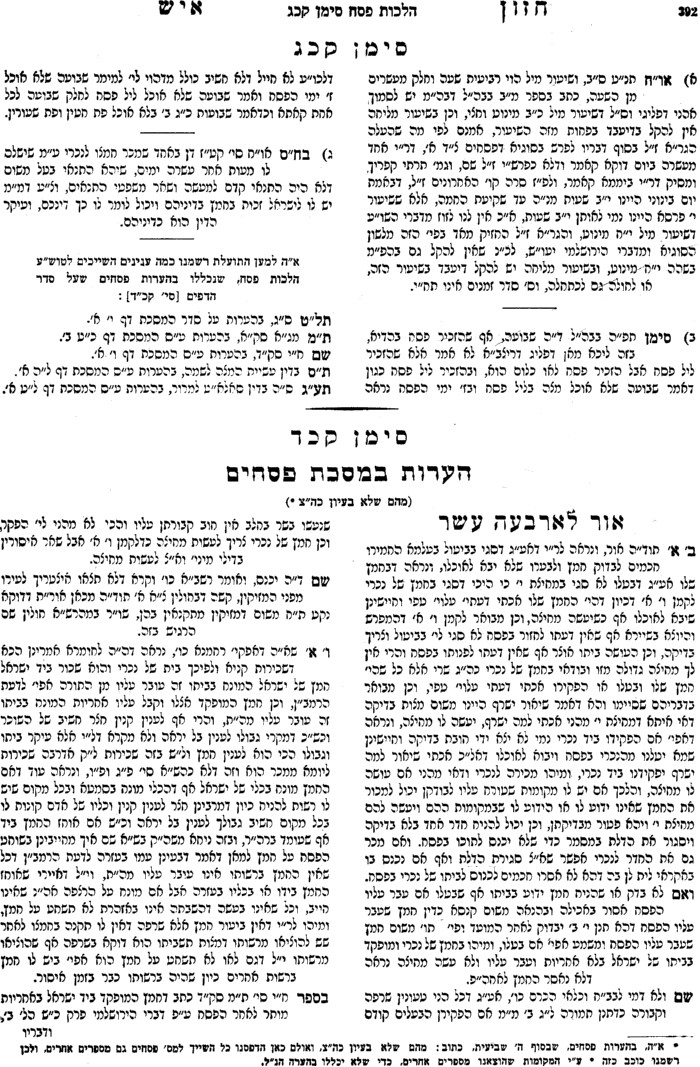 פסח – זמן אפיית מצה – ערב פסח אחר חצותשלחן ערוך אורח חיים תנח:אנוהגים שלא ללוש מצת מצוה בערב פסח עד אחר שש שעות שהוא זמן הקרבת קרבן פסח. ובי"ד שחל להיות בשבת, לשין בערב שבת אחר שש שעות.ביאור הגר"א אורח חיים תנח:אנוהגים כו'. אבל לא מדינא דאם מדינא היה צריך בי"ד שחל בשבת לאפות במ"ש וכמ"ש ר"ש משאנץ הובא במרדכי ספ"ק וכ' דאיתקש לפסח כמ"ש בפ' ע"פ אכל מצה אחר חצות לראב"ע כו' דיליף מפסח וה"ה כאן אבל חלקו עליו דלא אתקש אלא לאכילה וראיה ממ"ש בפ"ב חלות תודה ורקיקי נזיר שעשאן כו' וע"כ שאפאן בי"ג דאין מביאין בי"ד כמ"ש בפ"ק אין מביאין כו' וכ"ש לאחר זמן איסורו ובתוספתא י"ד שחל להיות בשבת מבערין הכל מלפני שבת ואופה לו מצה מע"ש ועוד תניא בתוספתא יוצאין במצה ישנה ובלבד שנעשית לשם מצה ובירושלמי פ"ב הלכה ד' מצה הישנה פלוגתא דב"ש וב"ה ר"ל כמו דפליגי בסוכה ושם פליגי בשעשאה שלשים קודם לחג ועיין תוס' דסוכה ט' א' ד"ה סוכה כו' ושם אר"י ד"ה מכיון שלא עשאה לשם פסח דבר ברי הוא שלא דקדק בה אבל אם כוון אף מתחלת השנה כשירה כמ"ש בסוכה וכ"ש לת"ק דאף ב"ש לא אסרי אלא קודם ל' יום וע' במרדכי שם וכן עיקר:ספר האורה חלק א [פ] הלכות ארבעה עשר [הלכות פסח]ואי איקלע ארבעה עשר להיות בשבת מבערין את הכל לפני השבת, ומשירין מזון שתי סעודות, והחסידים אופין למוצאי שבת לאחר ביטול חמץ, וכך יפה לו:סידור רש"י סימן שסטפסח שחל להיות באחד בשבת, אסור לאפות מצות מערב שבת, הראשונים אומרים משום הידור מצוה הוא, אבל מצינו בו איסורא מדאורייתא, דהא הוקשו מצות לפסח בשילהי פ' בתרא צלי אש ומצות (שמות י"ב ח'), ומה עשיית הפסח אינו אלא משבע שעות ומחצה ואילך, אף מצות מצה אינה אלא משבע שעות ומחצה ואילך, ואכילת מצה נמי הוקשה לאכילת פסח, [כדרבא] דאמר רבא אכל מצה בזמן הזה לאחר חצות לר' אלעזר בן עזריה לא יצא ידי חובתו.ספר הנייר ו. הלכות פסח  תשובת רש"י. אחר שנאפו המצות יש לרוץ לבית התפלה, ויתפלל כדרך חול, רק אל יאמר מזמור לתודה, דאינה קריבה בי"ד מפני החמץ שבה. ויש מחמירין שאין לאפות מצות עד אחר ביעור חמץ, ור' אומר שאין חשש בדבר.  מחזור ויטרי הלכות פסח (עמ' 310-254) סימן יטדין אפיית מצה.    [ערב] פסח שחל להיות בשבת. אסור לאפות מצה מערב שבת. הראשונים אומרים משום הידור מצוה. אבל מצינו בו איסור מדאורייתא דהא הוקשו מצות לפסח. בשלהי פ' בתרא. צלי אש ומצות. מה עשיית הפסח אינו אלא משבע שעות ומחצה ואילך. אף עשיית המצה ואכילת המצה נמי הוקשה לאכילת פסח. כדרבא. דאמר רבא אכל מצה בזמן הזה אחר חצות לר' אליעזר בן עזריה לא יצא ידי חובתו. ואסור לאכול מצה מבעוד יום. קודם שיקדש ויאמר הגדה והלל. שנ' (שמות יב) בערב תאכלו מצות. שיהא חביב עליו:    ראבי"ה חלק ב - מסכת פסחים סימן תנבואפילו בערב פסח קודם חצות צריך להזהר, דחביבה מצוה בשעתה. ובשעת הדחק שלא ימצא לאפות בליל מוצאי שבת מפני יום איד הגוים ראוי לסמוך עלי[ה] להתיר, ויזהר מחימוץ. ומכל מקום יאפה שלש מצות בליל פסח מפני שחביבה מצוה בשעתה. וכן שמעתי שמפני הדחק עושין כן בצרפת שאינם מוצאים לא במחיר ולא בשוחד, ואף כי יש בעלי בתים שם הצריכים מצות הרבה והיה נדחה הדבר עד לאחר חצות, וטעמא לא שמעתי. ובתשובות ראיתי כתוב פעם אחת אפה אחד מצות קודם ארבע <שעות> וכבר ביער חמצו, ואסרו רבותינו המצות. דאיתקש מצה לפסח, דאמר רבא אכל מצה בזמן הזה לאחר חצות לרבי אלעזר בן עזריה לא יצא ידי חובתו, וכיון דאיתקש [לפסח מה פסח] אינו <נשחט> אלא משש שעות ולמעלה אף מצה כך. אך רבינו הגדול התיר, כי אמר אין איסור בדבר, אך לכתחלה צריך להזהר משום חביבה מצוה בשעתה. ונתעצמו בדבר הלכה, ועיינו בספר בשר על גבי גחלים ומצאו בו היתר, וראיתו מפורשי ימים. ואני המחבר אבי העזרי את אשר עם לבבי כתבתי:מפניני הרב עמ' קגפסח – חצות והתנאי של האבני נזרשו"ת אבני נזר חלק אורח חיים סימן שפאא) נתתי אל לבי לעיין בענין ברכת על אכילת מצה ועל אכילת מרור. ומהראוי הי' לברך לאכול. כיון שהוא מצוה שאי אפשר לקיים על ידי שליח. והרמב"ן [ז ע"א] והר"ן [בד' הרי"ף ד ע"א] כתבו באמת בלמד לאכול. אך גירסת ספרים שלנו בפרק ערבי פסחים [קיד ע"ב] על אכילת כו' והלבוש [סי' תע"ה ס"א] כתב משום דבעל הבית מוציא כל המסובין שייך יותר על אכילת כו'. ותירוץ זה אינו עולה למנהגינו שכל אחד מברך לעצמו ומכל מקום מברכינן על. והחק יעקב סי' תל"ב כתב לפי שאין משנין לשון תורה על מצות ומרורים וכו' ותימה דמה ענין על מצות לעל אכילת:    ב) ולפענ"ד נראה ליתן טעם מה שמברכין על ביעור חמץ. ולכאורה הי' יותר ראוי לברך לבער דודאי להבא משמע. ועיין בתוספות ור"ן. ולפענ"ד נראה כיון דמצוות ביעור נעשה בהגיע פסח. דאין הביעור מצוה מצד הזמן שנעשה בו הביעור, רק מצד הפסח שבא אחר הביעור. וכיון שבהגיע פסח כבר נתבער החמץ שייך יותר לברך על ביעור דמשמע נמי לשעבר ולא לבער דלא משמע אלא להבא לבד:    ג) ובזה יש ליתן טעם דמברכינן על אכילת מצה ומרור לראב"ע [קכ ע"ב] דאכילת פסח עד חצות ויליף מגזירה שוה דועברת בארץ מצרים בלילה הזה מה להלן עד חצות אף בלילה הזה דכתיב באכילת פסח עד חצות. והדבר יפלא. שהרי העברה בארץ מצרים הי' ברגע חצות ממש. ואיך יליף לאכילת פסח עד חצות. וצ"ל כיון דאי אפשר לאכול בחצות ממש שאין בו המשך זמן כלל. והמעשה צריך המשך זמן. על כורחך הפירוש שבחצות יהי' כבר הבשר פסח נאכל. וכן במצה דיליף מפסח וכל שכן מרור דכתיב גבי פסח. ואם כן כיון דמצוות מצה ומרור שבהגיע חצות יהי' כבר נאכל יותר טוב לברך בעל כנ"ל:    ד) ובזה יש ליתן טעם שאין מפטירין אחר הפסח אפיקומן. שאסור לאכול לאחר הפסח. ולהנ"ל יש לפרש כיון שהמצוה בהגיע חצות. אם כן צריך שיהי' טעם פסח אז בפיו שלא יהי' כלה אכילת פסח מכל וכל. על כרחך שיהי' טעם מצה אז וישאר אז רושם מהמצוה:    ה) ועל כן נראה לדינא למאן דאמר אין הפסח נאכל [אלא] עד חצות. והוא הדין מצה. דלאחר חצות מותר לאכול. ובלאו הכי נראה כן דודאי אין חיוב שישאר טעם פסח ומצה בפיו רק בזמן המצוה. ועל כן נראה דאם בתחילת הסעודה או באמצע רואה שהוא קרוב לחצות. יאכל כזית מצה על תנאי אם הלכה כר' אלעזר בן עזרי' יהי' לשם אפיקומן. וימתין עד לאחר חצות ויאכל סעודתו. ואחר כך יאכל שנית אפיקומן ויוצא ממה נפשך. אם הלכה כראב"ע דעד חצות יוצא באפיקומן ראשון. ואחר חצות מותר לאכול דברים אחרים ואם הלכה כרבי עקיבא דעד שיעלה עמוד השחר יוצא באפיקומן השני. [בענין ברכת על אכילת מצה ע"ע להלן סי' תקל"ה]:    פסחים קכ:שלחן ערוך אורח חים תעז:אלאחר גמר כל הסעודה אוכלים ממצה השמורה תחת המפה כזית כל אחד, זכר לפסח הנאכל על השובע, ויאכלנו בהסיבה ולא יברך עליו, ויהא זהיר לאכלו קודם חצות. (ויקדים עצמו שגם ההלל יקרא קודם חצות) (ר"ן פ' ע"פ וסוף פ"ב דמגילה).פסח – בעינן טעם מצה בפיוברכות לח:שלחן ערוך אורח חיים תסא:דיוצא אדם במצה שרויה והוא שלא נימוחה אבל אם בשלה, אינו יוצא בה.מגן אברהם תסא:זבמצ' שרוי. מדסתם הרב"י משמע דאפי' ביין שרי כמ"ש בשם הרוקח אבל לא ברותחין ולא במרק (מהרי"ל) אבל מלשון הרי"ף והרמב"ם והרא"ש משמע דדוקא במים אבל לא ביין שמבטל טעם מצה וכ"כ מהרי"ו דאף דשרי להטביל פסח במשקין היינו משום דנפיש טעמא טפי ממצה כדאי' בגמ' דף קי"ט, ולכן אין להקל אם לא לחולה, ואף במים כתב הרי"ף דלא שרינן אלא לזקן או לחולה, וכ"מ מלשון הש"ע ובגמ' שכתב יוצא אדם וכו' משמע בדיעבד וכל זה בין בברכת על אכילת מצה בין באפיקומן:חידושי הגר"ח פסחים מא.בענין מצה שרויה  יוצאים ברקיק השרוי אבל לא במבושל. ובמג"א (סימן תס"א ס"ק ז') כתב דדוקא שרוי במים יוצאים אבל לא ביין או בשאר משקין דטעם היין מבטל לטעם המצה. וכן מדייק מלשון הרי"ף והרמב"ם (פ"ו מהל' חמץ ומצה ה"י) חולה או זקן שאינו יכול לאכול שורין לו רקיק במים, משמע דדוקא ברקיק השרוי במים יוצאין ידי מצה ע"ש. והנראה דשני דינים נפרדים הם, דפסק השו"ע הוא דמבושל מבטלו מתורת לחם דמבטל האפיה, ושריה אינו מבטל ולא איכפת לן במה שהוא שורה דאינו בטל מתורת לחם. וגם ברמב"ם איתא (שם ה"ו) זה הדין יוצאין ברקיק השרוי אבל לא במבושל, וסתמא כתב דמשמע בכל מה ששורין אותו, לפי שאין השרייה מבטלתו מתורת לחם, והא דכתב אח"כ בזקן או חולה שאינו יכול לאכול שורין במים, הוא משום דין אחר לגמרי דכתב דין זה בדיני הסדר, והיינו משום דצריך לאכול כזית מצה באחרונה, ואיפלגו הראשונים אם הכזית מצה צריך שתהא אחר כל המאכלים או גם אחרי המשקאות, וזו שיטת הרי"ף והרמב"ם שצריך לאכול מצה באחרונה גם אחרי משקאות ואסור לשתות אחרי כן, ומיירי בזקן שאי אפשר לו לאכול כ"א שרוי, ולכן כתב שישרה במים, דאם ישרה ביין יהא צריך לאכול עוד כזית מצה משום דין דאפיקומן, שיהא כזית מצה באחרונה אחר היין שאכל עם המצה, וזהו שכ' שורה במים, אבל בדין דיוצאין במצה השרוי' שמיירי בכל אדם שהוא דין בכזית מצה שיוצאים, אין שום נפ"מ במה שישרו אותו, ששריה אינו מבטל מתורת לחם ויוצאים בו ידי חובת מצה.  (מהגרי"ז זצ"ל)    בענין הנ"ל (בנוסח אחר)  יוצאין י"ח מצה ברקיק השרוי, ובמג"א סי' תס"א סק"ז הביא דעת הרוקח דאף בשרוי ביין יוצאין, אולם מלשון הרמב"ם בפ"ו מחו"מ ה"י שכ' חולה או זקן שאינו יכול לאכול שורין לו רקיק במים וכו', הרי דנקט דוקא במים ומשמע דביין אין יוצאין, והיינו משום דבשרוי ביין ליכא טעם מצה עכ"ד. וצ"ע דהיכן נאמר שצריך שיהא טעם מצה, דהרי אדרבה מבואר (במנחות דף כג ע"ב) דמצה שתבלה בקצח או בשומשמין כשרה מצה היא אלא שנקראת מצה מתובלת, הרי דיוצאין אע"פ שאין טעם מצה, וברמב"ם שם (פ"ה ה"כ) כתב דזהו עיקר חדושא דמצה מתובלת דיוצאין בה אע"פ שאין בה טעם מצה, וברקיק המבושל דאין יוצאין אין הטעם משום דחסר טעם מצה, ורק משום דאין בו טעם פת, כמבואר ברמב"ם בפ"ו ה"ו שם, אבל מצה שבישלה אינו יוצא בה י"ח באכילתה שהרי אין בה טעם פת ע"כ.  ועוד דבעיקר הדין דרקיק השרוי דיוצאין בו חובת מצה לא הוזכר כלל ברמב"ם מים, וז"ל בהל' ו, ויוצאין ברקיק השרוי והוא שלא נימוח ע"כ. הרי דנקט שרוי סתמא, ורק גבי חולה או זקן כתב שרוי במים. ונראה, דבאמת לכו"ע עיקר חובת מצה יוצאין אף ברקיק השרוי ביין, ופלוגתת הרמב"ם והרוקח כאן לאו לענין לצאת י"ח מצה היא, כ"א דהוא פלוגתא אחרת, דהנה בהא דאין מפטירין אחר הפסח אפיקומן, נחלקו הראשונים אם הוא דוקא אכילה או אפי' שתית משקין, ודעת הרמב"ם דאף שתיה חוץ ממים אין מפטירין, ולפי"ז נראה דכיון דקיימינן הכא בזקן או חולה שא"י לאכול, הרי מהדרינן שיצא חובת מצה ואפיקומן כאחת, ומשו"ה מהדרינן לשרות במים דאם שרה ביין נהי דיצא עיקר חובת מצה הרי זה מבטל האפיקומן, דהדין דאם אכל או שתה אחר האפיקומן דחוזר ואוכל כזית מצה באחרונה, אבל אם שורין במים הרי הוא יוצא י"ח מצה ואפיקומן כאחת, ומשו"ה כתב הרמב"ם גבי זקן או חולה דשורין במים, ובעיקר הדין דלצאת י"ח מצה כתב רקיק השרוי סתמא, אמנם דעת הרוקח דשתית שאר משקין אין מבטלין האפיקומן ודוקא אכילה מבטלת, להכי ס"ל דיכול לשרות גבי זקן או חולה אף ביין. (מכתבי הגרמ"ש שפירא זצ"ל)